NYILATKOZAT személyes adatok felvételéhezaz Ágazati bértámogatási programot finanszírozó  GINOP-5.3.10-VEKOP-17 munkaerőpiaci programba való belépés kapcsánE program forrását az Európai Unió és a magyar költségvetés biztosítja. Annak érdekében, hogy az EU jogszabályoknak megfelelően követhessük a támogatások felhasználását és későbbi eredményeit, kérjük Önt az alábbi adatok megadására. Az adatok összegyűjtése, tárolása, feldolgozása és kezelése az Európa Parlament és Tanács 2016/679 számú rendeletének és az információs önrendelkezési jogról és az információszabadságról szóló 2011. évi CXII. törvény rendelkezéseinek betartásával történik. A Nemzeti Adatvédelmi és Információszabadság Hatóság az adatgyűjtést és -kezelést a NAIH-103294/2016. azonosítószámon vette nyilvántartásba. A részletes adatkezelési tájékoztatót külön dokumentum tartalmazza, amely a projektgazdánál elérhető, illetve a https://nfsz.munka.hu/ oldalon közzétett:(https://nfsz.munka.hu/nfsz/document/5/6/1/doc_url/2020_ADATVEDELMI_TAJEKOZTATO_vegleges.pdf). Az Ön által megadott adatokat az adatfeldolgozásban és adatkezelésben részt vevők bizalmasan kezelik, azokat kizárólag anonimizált módon — név és további azonosítható adatok nélkül — összesítve továbbítják az Irányító Hatóság, az ESZA adatszolgáltatási rendszert kezelő minisztérium és az Európai Bizottság számára.Köszönjük együttműködését.Kérjük, hogy adja meg az alábbi adatokat:Azonosító adatok:Családi és utóneve: ……………………………………………………………………………………...………Születéskori családi és utóneve:……………………………………………………..………………….……..Születési helye:…………………………………………………………………………………………………..Neme:     férfi    nőSzületési ideje (év, hónap, nap):   Anyja születési családi és utóneve: ……………………………………………………………………………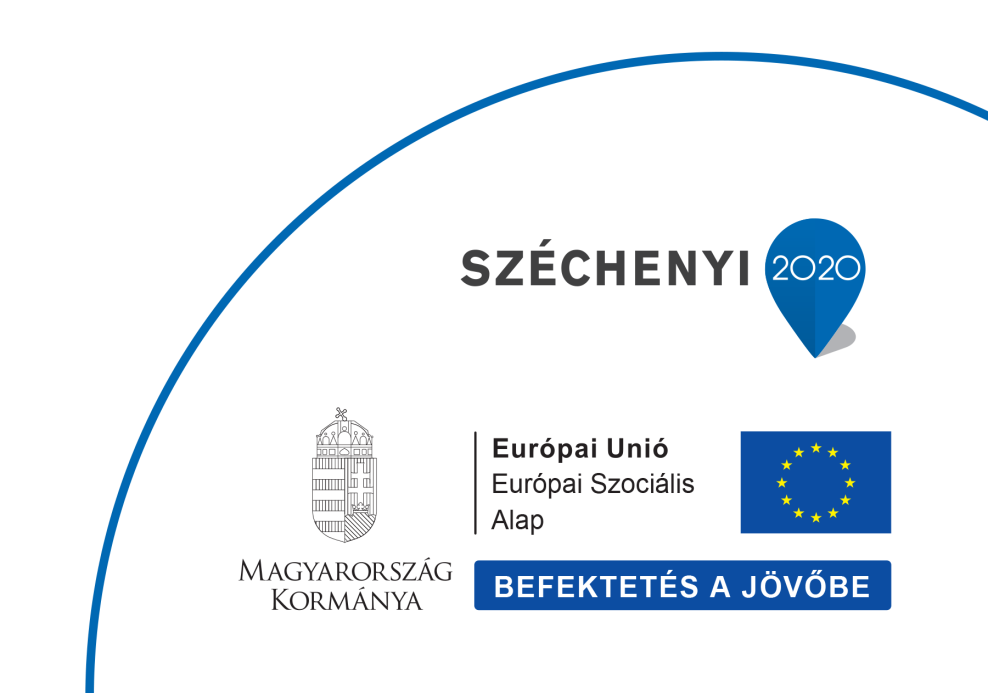 Lakóhelye:  irányítószám  település neve: ……….………………………………………..…… utca, házszám: …………………………………………………..….Külföldi lakóhellyel rendelkező személy esetében ország: ……………………………………………….Tartózkodási helye (ha nem azonos a lakóhellyel) irányítószám: település neve: ……………………………………………………………………………….…....., utca, házszám: ………………………..……………………………………..………………………..Állampolgársága (x-szel jelölendő): Magyar állampolgár vagyok. Külföldi állampolgár vagyok. Ha külföldi állampolgár, akkor tartózkodási helye várhatóan legalább 12 hónapig Magyarországon van: Igen. Nem. Magyar és külföldi állampolgár vagyok. Értesítési címe:…………………………………………..….……………………………………….…Telefon: …………………………….., e-mail címe: ………………………………………….………(Az állami foglalkoztatási szerv tölti ki:  MASZ ………………………......……….)Munkavégzéssel és iskolai végzettséggel kapcsolatos adatok a projektbe történő belépés napján Kérjük, jelölje meg, ha vonatkozik Önre (e programban vonatkoznia szükséges):Dolgozom, azaz legalább heti egy órányi, jövedelmet biztosító munkát végzek, vagy rendelkezem olyan munkahellyel, ahonnan csak átmenetileg (betegség, szabadság miatt) vagyok távol. 
Kérjük, jelölje meg legmagasabb iskolai végzettségét: egyetemfőiskolagimnáziumszakgimnáziumszakiskolaszakközépiskolaszakmunkásképzőtechnikumáltalános iskolaáltalános iskolai végzettség nélküliKérjük, jelölje meg, hogy részt vesz-e oktatásban vagy képzésben.Jelenleg oktatásban vagy képzésben (ide értve a formális iskolarendszerű oktatás vagy felnőttképzés bármilyen formáját) részt veszek.Igen.Nem.Nemzetiségi adatok Az alábbi adatok a 2011. évi CXII. törvény alapján különleges adatnak minősülnek. Ha kérdések valamelyikére nem kíván válaszolni, kérjük, jelölje meg a „nem kívánok nyilatkozni” választ.Mely nemzetiséghez tartozónak érzi magát? magyar,  bolgár,  cigány (roma),  görög,  horvát,  lengyel,  német,  örmény,  román,  ruszin,  szerb,  szlovák,  szlovén,  ukrán,  arab,  kínai,  orosz,  vietnámi,  egyéb, éspedig . . . . . . .  . . . . . . . . . . . . . . . . . . ,  nem tudom, nem kívánok nyilatkozniHa egy másik nemzetiséghez is tartozónak érzi magát, kérjük, adja meg azt is: magyar,  bolgár,  cigány (roma),  görög,  horvát,  lengyel,  német,  örmény,  román,  ruszin,  szerb,  szlovák,  szlovén,  ukrán,  arab,  kínai,  orosz,  vietnámi,  egyéb, éspedig . . . . . . . . . .  . . . . . . . . . . . . . . . ,  nem tudom, nem kívánok nyilatkozniTovábbi személyes adatok. Az alábbi adatok a 2011. évi CXII. törvény alapján különleges adatnak minősülnek. Ha kérdések valamelyikére nem kíván válaszolni, kérjük, jelölje meg a „nem kívánok nyilatkozni” választ.Megváltozott munkaképességű vagyok (Megváltozott munkaképességű személy a foglalkoztatás elősegítéséről és a munkanélküliek ellátásáról szóló 1991. évi IV. törvény 58. §. (5) bekezdés m) pontja alapján:m) megváltozott munkaképességű személy:ma) a rehabilitációs hatóság vagy jogelődjei által végzett hatályos minősítés alapján maa) akinek az egészségi állapota a rehabilitációs hatóság komplex minősítése alapján 60 százalékos vagy kisebb mértékű, mab) aki legalább 40 százalékos egészségkárosodással rendelkezik, az erről szóló szakvélemény, hatósági állásfoglalás, hatósági bizonyítvány alapján, mac) akinek munkaképesség-csökkenése 50-100 százalékos mértékű, mb) aki komplex minősítés alól jogszabály rendelkezése alapján mentesül, rokkantsági ellátás folyósításának időtartama alatt.)Igen.Nem.Nem kívánok nyilatkozni.Fogyatékkal élő vagyok (Fogyatékossággal élő személy bármely olyan személy, aki a nemzeti jog szerint fogyatékosnak elismert. Magyarországon a fogyatékos személyek jogairól és esélyegyenlőségük biztosításáról szóló 1998. évi XXVI. törvény 4. § a) pontja szerint fogyatékos az a személy, aki tartósan vagy véglegesen olyan érzékszervi, kommunikációs, fizikai, értelmi, pszichoszociális károsodással - illetve ezek bármilyen halmozódásával - él, amely a környezeti, társadalmi és egyéb jelentős akadályokkal kölcsönhatásban a hatékony és másokkal egyenlő társadalmi részvételt korlátozza vagy gátolja. A krónikus betegek tehát nem tartoznak a törvény által nevesített fogyatékos személyek körébe.)Igen.Nem.Nem kívánok nyilatkozni.Hajléktalan vagyok (nincs bejelentett lakcímem, vagy bejelentett lakóhelyem hajléktalan szállás, vagy az éjszakát közterületen vagy nem lakás céljára szolgáló helyiségben töltöm).Igen.Nem.Nem kívánok nyilatkozni.További nyilatkozatok:Egyéb segítő programban veszek részt, illetve egyéb foglalkoztatási vagy képzési támogatásban részesülök, amelynek megnevezése:         ………………………….………………………………………………………………………………...….További olyan nyilatkozat, amely a nyilatkozó szerint a támogatást nyújtó projektben való részvétele kapcsán fontos: ……………………………………………………………………………………………………..………………………………………………………………………………………………………..…………………………………………………………………………………………………………..………………Az Ön által ebben a nyilatkozatban megadott adatokat az adatfeldolgozásban és adatkezelésben részt vevők bizalmasan, az Európa Parlament és Tanács 2016/679 számú rendeletének és az információs önrendelkezési jogról és az információszabadságról szóló 2011. évi CXII. törvény rendelkezéseinek betartásával kezelik, azokat kizárólag összesítve, statisztikai módszerekkel feldolgozva használják fel. Megőrzésük időtartamára a projekt egyéb dokumentumainak megőrzési kötelezettségére vonatkozó szabályok vonatkoznak, és jogosulatlan hozzáférés, megváltoztatás, továbbítás, nyilvánosságra hozatal elleni védelmük az adatbiztonság követelményének megfelelően biztosított. Tájékoztatjuk, hogy a projektgazda az Irányító Hatósággal kötött adatfeldolgozási szerződésben vállalt kötelezettséget az adatok törvényi előírásnak megfelelő összegyűjtésére, tárolására és továbbítására. Kelt: ……………………….. 20.... év ……………………...hó ……....nap		……………………………………                                                                                                                               a nyilatkozó munkavállaló aláírása                           ……………………………………………                   a nyilatkozó törvényes képviselőjének aláírása 	                                                                    (amennyiben a nyilatkozó esetében szükséges) Állami foglalkoztatási szerv tölti ki:Ügyiratszám: Ügyintéző:	 Telefon:	Tárgy: Nyilatkozat munkaerőpiaci programba való belépés kapcsán 